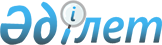 О внесении изменений и дополнений в приказ Министра здравоохранения и социального развития Республики Казахстан от 5 мая 2015 года № 319 "Об утверждении Правил назначения и выплаты государственных пособий семьям, имеющим детей"Приказ Министра труда и социальной защиты населения Республики Казахстан от 3 июля 2018 года № 275. Зарегистрирован в Министерстве юстиции Республики Казахстан 17 июля 2018 года № 17208
      Примечание РЦПИ!
Настоящий приказ вводится в действие с 1 июля 2018 года.
      В соответствии с подпунктом 1) статьи 3-1 Закона Республики Казахстан от 28 июня 2005 года "О государственных пособиях семьям, имеющим детей" ПРИКАЗЫВАЮ:
      1. Внести в приказ Министра здравоохранения и социального развития Республики Казахстан от 5 мая 2015 года № 319 "Об утверждении Правил назначения и выплаты государственных пособий семьям, имеющим детей" (зарегистрирован в Реестре государственной регистрации нормативных правовых актов за № 11507, опубликован 20 июля 2015 года в информационно-правовой системе "Әділет") следующие изменения и дополнения:
      в Правилах назначения и выплаты государственных пособий семьям, имеющим детей, утвержденных указанным приказом:
      пункт 1 изложить в следующей редакции:
      "1. Настоящие Правила назначения и выплаты государственных пособий семьям, имеющим детей (далее – Правила), разработаны в соответствии с подпунктом 1) статьи 3-1 Закона Республики Казахстан от 28 июня 2005 года "О государственных пособиях семьям, имеющим детей" (далее – Закон) и определяют порядок назначения и выплаты государственных пособий семьям, имеющим детей.
      К государственным пособиям семьям, имеющим детей (далее – пособия) относятся денежные выплаты в виде:
      единовременного государственного пособия, назначаемого и выплачиваемого в связи с рождением ребенка (далее - пособие на рождение);
      ежемесячного государственного пособия, назначаемого и выплачиваемого по уходу за ребенком по достижении им возраста одного года (далее - пособие по уходу);
      ежемесячного государственного пособия, назначаемого и выплачиваемого матери или отцу, усыновителю (удочерителю), опекуну (попечителю), воспитывающему ребенка-инвалида (детей-инвалидов) (далее - пособие воспитывающему ребенка-инвалида);
      ежемесячного государственного пособия, назначаемого и выплачиваемого по уходу за инвалидом первой группы с детства (далее – пособие по уходу за инвалидом первой группы с детства);
      ежемесячного государственного пособия, назначаемого и выплачиваемого многодетной матери, награжденной подвесками "Алтын алқа", "Күміс алқа" или получившим ранее звание "Мать-героиня", награжденным орденами "Материнская слава" I и II степени (далее – пособие многодетной матери).";
      подпункты 1), 3), 4) и 13) пункта 2 изложить в следующей редакции:
      "1) Государственная корпорация "Правительство для граждан" (далее – Государственная корпорация) – юридическое лицо, созданное по решению Правительства Республики Казахстан для оказания государственных услуг, услуг по выдаче технических условий на подключение к сетям субъектов естественных монополий и услуг субъектов квазигосударственного сектора в соответствии с законодательством Республики Казахстан, организации работы по приему заявлений на оказание государственных услуг, услуг по выдаче технических условий на подключение к сетям субъектов естественных монополий, услуг субъектов квазигосударственного сектора и выдаче их результатов услугополучателю по принципу "одного окна", а также обеспечения оказания государственных услуг в электронной форме, осуществляющее государственную регистрацию прав на недвижимое имущество по месту его нахождения;";
      "3) уполномоченный орган по назначению пособий (далее – уполномоченный орган по назначению пособия) – территориальные подразделения уполномоченного государственного органа;
      4) получатель – заявитель, которому назначено пособие на рождение, пособие по уходу и (или) пособие воспитывающему ребенка-инвалида и (или) пособие по уходу за инвалидом первой группы с детства и (или) пособие многодетной матери;";
      "13) электронная заявка – сведения, необходимые для назначения пособия на рождение, пособия по уходу, пособия воспитывающему ребенка-инвалида, пособия по уходу за инвалидом первой группы с детства и пособия многодетной матери в форме электронного документа, удостоверенного электронной цифровой подписью Государственной корпорации;";
      часть первую пункта 5 изложить в следующей редакции:
      "5. Для назначения пособий на рождение и по уходу к заявлению по форме согласно приложению 1 к настоящим Правилам, прилагаются следующие документы:
      1) документ, удостоверяющий личность заявителя – для идентификации.
      В случае обращения за назначением пособий на рождение и по уходу лиц, имеющих статус оралмана, предоставляется копия удостоверения оралмана до получения гражданства Республики Казахстан;
      2) свидетельство (свидетельства) о рождении ребенка (детей);
      3) свидетельство о заключении (расторжении) брака - в случае расхождения данных заявителя с данными в свидетельстве о рождении ребенка;
      4) документ, подтверждающий установление опеки (попечительства) над ребенком или усыновления (удочерения) – в случае установления опеки (попечительства) над ребенком или усыновления (удочерения);
      5) для жителей города Байконыр – справка отдела по учету и регистрации граждан жилищного хозяйства города Байконыр;
      6) документ, подтверждающий сведения о номере банковского счета в уполномоченной организации по выдаче пособий – для идентификации.";
      пункт 9 изложить в следующей редакции:
      "9. Для назначения пособия воспитывающему ребенка-инвалида к заявлению, предоставляемого по месту жительства, по форме согласно приложению 3 к настоящим Правилам, прилагаются следующие документы:
      1) документ, удостоверяющий личность заявителя – для идентификации.
      В случае обращения за назначением пособия воспитывающему ребенка-инвалида лиц, имеющих статус оралмана, предоставляется копия удостоверения оралмана до получения гражданства Республики Казахстан;
      2) свидетельство (свидетельства) о рождении ребенка (детей) или выписка из актовой записи о рождении;
      3) свидетельство о заключении (расторжении) брака, в случае расхождения данных заявителя с данными в свидетельстве о рождении ребенка;
      4) документ, подтверждающий установление опеки (попечительства) над ребенком или усыновления (удочерения) – в случае установления опеки (попечительства) над ребенком или усыновления (удочерения);
      5) для жителей города Байконыр – справка отдела по учету и регистрации граждан жилищного хозяйства города Байконыр;
      6) документ, подтверждающий сведения о номере банковского счета в уполномоченной организации по выдаче пособий – для идентификации.
      Для назначения пособия воспитывающему ребенка-инвалида представление документа, подтверждающего регистрацию по постоянному месту жительства услугополучателя и ребенка (детей), свидетельства о рождении ребенка (детей) либо выписка из актовой записи о рождении, по регистрациям, произведенным на территории Республики Казахстан после 13 августа 2007 года, свидетельства о заключении (расторжении) брака, по регистрациям, произведенным на территории Республики Казахстан после 1 июня 2008 года, справки об инвалидности ребенка, а также документа, подтверждающего установление опеки (попечительства) над ребенком или усыновления (удочерения) не требуется при подтверждении информации, содержащейся в указанных документах, в соответствии с запросами в информационные системы государственных органов и (или) организации согласно приложению 2 к настоящим Правилам.";
      дополнить параграфом 2-1 следующего содержания:
      "Параграф 2-1. Порядок назначения пособия по уходу за инвалидом первой группы с детства
      9-1. При установлении впервые инвалидности первой группы с детства заявитель обращается за назначением пособия по уходу за инвалидом первой группы с детства в подразделение МСЭ по месту жительства с заявлением по форме согласно приложению 2 к Правилам предоставления государственной базовой пенсионной выплаты за счет бюджетных средств, а также назначения и осуществления пенсионных выплат по возрасту, государственных социальных пособий по инвалидности, по случаю потери кормильца, государственных специальных пособий, утвержденным приказом Министра здравоохранения и социального развития Республики Казахстан от 14 апреля 2015 года № 223 (зарегистрирован в Реестре государственной регистрации нормативных правовых актов за № 11110).
      9-2. Пособие по уходу за инвалидом первой группы с детства назначается со дня обращения инвалида первой группы с детства или его законного представителя на весь период установления инвалидности первой группы с детства.
      Для назначения пособия по уходу за инвалидом первой группы с детства недееспособным, ограниченно дееспособным или нуждающимся в опеке, заявление и необходимые документы указанные в пункте 9-3 настоящих Правил подаются их законным представителем.
      В случае смены лица, осуществляющего уход за инвалидом первой группы с детства, но не более двух раз в течение календарного года, пособие назначается со дня обращения за назначением пособия с заявлением согласно приложению 3-1 к настоящим Правилам.
      Днем обращения считается день подачи заявления. 
      9-3. Для назначения пособия по уходу за инвалидом первой группы с детства к заявлению, предоставляемого по месту жительства, по форме согласно приложению 3-1 к настоящим Правилам, прилагаются следующие документы:
      для заявителя:
      1) документ, удостоверяющий личность заявителя – для идентификации;
      2) документ, подтверждающий установление опеки (попечительства) над инвалидом первой группы с детства – в случае установления опеки (попечительства) над инвалидом первой группы с детства;
      3) для жителей города Байконыр – справка отдела по учету и регистрации граждан жилищного хозяйства города Байконыр;
      для лица, определенного как осуществляющий уход за инвалидом первой группы с детства:
      1) документ, удостоверяющий личность – для идентификации.
      В случае обращения за назначением пособия по уходу за инвалидом первой группы с детства лиц, имеющих статус оралмана, предоставляется копия удостоверения оралмана до получения гражданства Республики Казахстан;
      2) документ, подтверждающий сведения о номере банковского счета в уполномоченной организации по выдаче пособий – для идентификации;
      3) сведения об отсутствии факта состояния на учете в центре психического здоровья проверяются в информационной системе Министерства здравоохранения Республики Казахстан;
      4) сведения о дееспособности лица, определенного как осуществляющий уход за инвалидом первой группы с детства, проверяются по документу, удостоверяющему личность, в информационной системе "Государственная база данных физических лиц" Министерства юстиции Республики Казахстан;
      5) для жителей города Байконыр – справка отдела по учету и регистрации граждан жилищного хозяйства города Байконыр.
      Для назначения пособия по уходу за инвалидом первой группы с детства представление документа, подтверждающего регистрацию по месту жительства заявителя и лица, определенного как осуществляющий уход за инвалидом первой группы с детства (для подтверждения факта проживания в пределах одного города и (или) района лица, определенного как осуществляющий уход, и инвалида первой группы с детства), установление опеки над инвалидом первой группы с детства, а также справки об инвалидности инвалида первой группы с детства не требуется при подтверждении информации, содержащейся в указанных документах, в соответствии с запросами в информационные системы государственных органов и (или) организации согласно приложению 2 к настоящим Правилам.";
      пункт 12 изложить в следующей редакции:
      "12. После представления заявителем соответствующих документов для назначения пособий в его присутствии специалист отделения Государственной корпорации формирует:
      запрос в информационные системы государственных органов и (или) организаций в соответствии с приложением 2 к настоящим Правилам;
      запрос в информационную систему уполномоченного государственного органа на наличие у заявителя факта назначения, выплаты или подачи заявления на назначение государственных пособий семьям, имеющим детей, на отсутствие участия в системе обязательного социального страхования за последние двадцать четыре месяца (для назначения пособия по уходу за ребенком), а также на наличие у заявителя факта смены лица, осуществляющего уход за инвалидом первой группы с детства более двух раз в течение календарного года, на наличие факта предоставления социальной услуги индивидуального помощника инвалиду первой группы с детства (для назначения пособия по уходу за инвалидом первой группы с детства).
      При представлении государственными органами и (или) организациями электронных документов, подтверждающих запрашиваемые сведения, осуществившее запрос отделение Государственной корпорации выдает заявителю расписку о приеме документов по форме согласно приложению 5 к настоящим Правилам.
      Документы, представленные заявителем в подлинниках, сканируются и электронные копии документов удостоверяются посредством ЭЦП специалиста отделения Государственной корпорации, после чего возвращаются заявителю.
      В случае непредставления государственными органами и (или) организациями электронных документов, подтверждающих запрашиваемые сведения, заявителю вручается расписка об отказе в приеме заявления по форме согласно приложению 6 к настоящим Правилам.
      При получении сведений из информационной системы уполномоченного государственного органа, подтверждающих факт назначения, выплаты или подачи заявления на назначение пособий, а также при наличии у заявителя факта смены лица, осуществляющего уход за инвалидом первой группы с детства более двух раз в течение календарного года, при наличии факта предоставления социальной услуги индивидуального помощника инвалиду первой группы с детства (для назначения пособия по уходу за инвалидом первой группы с детства) заявителю вручается расписка об отказе в приеме заявления по форме согласно приложению 6 к настоящим Правилам.";
      пункт 16 изложить в следующей редакции:
      "16. При обращении заявителя за назначением пособий на рождение и (или) по уходу, воспитывающему ребенка-инвалида, пособия по уходу за инвалидом первой группы с детства посредством портала запрос в информационные системы государственных органов и (или) организаций для подтверждения представленных сведений и получения необходимых сведений, предусмотренных в форме заявления согласно приложениям 8, 9 и 9-1 к настоящим Правилам осуществляется самим заявителем.
      При получении подтверждающих сведений заявитель, осуществивший запрос посредством портала, удостоверяет своей ЭЦП электронное заявление о назначении пособия на рождение и (или) по уходу и (или) воспитывающему ребенка-инвалида и (или) по уходу за инвалидом первой группы с детства и направляет его в автоматизированную информационную систему уполномоченного государственного органа.";
      пункт 17 изложить в следующей редакции:
      "17. Поступившее посредством портала электронное заявление, представленное для назначения пособий проходит проверку по следующим параметрам:
      1) полнота представленных сведений;
      2) отсутствие факта назначения, выплаты, а также подачи заявления на назначение соответствующих пособий;
      3) возраст ребенка, в отношении которого назначается пособие на рождение и (или) по уходу, не превышающий одного года;
      4) отсутствие участия в системе обязательного социального страхования за последние двадцать четыре месяца (для назначения пособия по уходу за ребенком);
      5) возраст ребенка, в отношении которого назначается пособие воспитывающему ребенка-инвалида, не превышающий восемнадцати лет (для назначения пособия воспитывающему ребенка-инвалида);
      6) наличие инвалидности у ребенка (для назначения пособия воспитывающему ребенка-инвалида);
      7) возраст не моложе восемнадцати лет (для лица, определенного для ухода за инвалидом первой группы с детства);
      8) наличие инвалидности у инвалида первой группы с детства (для назначения пособия по уходу за инвалидом первой группы с детства);
      9) отсутствие факта смены лица, осуществляющего уход за инвалидом первой группы с детства более двух раз в течении календарного года (для назначения пособия по уходу за инвалидом первой группы с детства);
      10) отсутствие факта признания судом недееспособным либо ограниченно дееспособным (для лица, определенного для ухода за инвалидом первой группы с детства);
      11) отсутствие факта состояния на учете в центре психического здоровья (для лица, определенного как осуществляющий уход за инвалидом первой группы с детства).
      В случае положительного результата проверки по вышеприведенным параметрам происходит перемещение заявления в журнал входящих сообщений, предназначенных для обработки.";
      часть первую пункта 18 изложить в следующей редакции:
      "18. Подразделение МСЭ в течение одного рабочего дня со дня принятия заявления на назначение пособия воспитывающему ребенка-инвалида или пособия по уходу за инвалидом первой группы с детства направляет в отделение Государственной корпорации электронную заявку, состоящую из заявления и пакета документов, предусмотренного пунктами 9, 9-3 настоящих Правил, включая электронные копии документов, представленных заявителем в оригинале.";
      часть первую пункта 21 изложить в следующей редакции:
      "21. В течение двух рабочих дней со дня регистрации заявления в отделении Государственной корпорации формируется электронный макет дела и электронный проект соответствующего решения по формам согласно приложениям 13, 14, 14-1 и 15 к настоящим Правилам, производится расчет размера пособий для назначения соответствующих пособий и удостоверяется посредством ЭЦП специалиста отделения Государственной корпорации.";
      пункт 22 изложить в следующей редакции:
      "22. Филиал Государственной корпорации в течение двух рабочих дней со дня поступления рассматривает электронный макет дела и проект решения, проверяет правильность расчета и оформления проекта решения, после чего направляет в уполномоченный орган по назначению пособия. При этом проект решения удостоверяется посредством ЭЦП руководителя филиала Государственной корпорации.";
      часть первую пункта 24 изложить в следующей редакции:
      "24. Уполномоченный орган по назначению пособия рассматривает поступивший электронный макет дела с проектом решения в течение трех рабочих дней со дня их поступления и принимает решение о назначении (отказе в назначении) пособий по формам согласно приложениям 13, 14, 14-1 и 15 к настоящим Правилам.";
      часть вторую пункта 25 изложить в следующей редакции:
      "При этом электронный макет дела с соответствующим решением уполномоченного органа по назначению пособия по формам согласно приложениям 13, 14, 14-1 и 15 к настоящим Правилам, с указанием причины отказа в назначении пособия возвращается в отделение Государственной корпорации. Электронное уведомление уполномоченного органа по назначению пособия с указанием причины отказа в назначении соответствующего пособия направляется в отделение Государственной корпорации или в личный кабинет заявителя посредством портала по форме согласно приложению 19 к настоящим Правилам. Уведомление удостоверяется посредством ЭЦП руководителя уполномоченного органа по назначению пособия.";
      пункт 26 изложить в следующей редакции:
      "26. Специалист отделения Государственной корпорации формирует проект решения об отказе в назначении соответствующих пособий по формам согласно приложениям 13, 14, 14-1 и 15 к настоящим Правилам в порядке, предусмотренном пунктами 21, 22 настоящих Правил с указанием мотивированного отказа в соответствии с информацией государственного органа и (или) организации о предоставлении заявителем недостоверных документов.";
      часть вторую пункта 27 исключить;
      часть первую пункта 30 изложить в следующей редакции:
      "30. Пособия по уходу, воспитывающему ребенка-инвалида, по уходу за инвалидом первой группы с детства и многодетной матери выплачиваются ежемесячно, за текущий месяц.";
      пункт 31 изложить в следующей редакции:
      "31. В случае изменения размера месячного расчетного показателя, минимальной заработной платы отделение Государственной корпорации готовит проект соответствующего решения по формам согласно приложениям 13, 14, 14-1 и 15 к настоящим Правилам и направляет его на утверждение уполномоченному органу по назначению пособия.";
      часть первую пункта 32 изложить в следующей редакции:
      "32. В случае продления срока действия решения, смены опекуна, получателя или лица, осуществляющего уход за инвалидом первой группы с детства отделение Государственной корпорации готовит проект решения и направляет его с электронным макетом дела, дополненным вновь представленными документами (при их наличии) на утверждение уполномоченному органу по назначению пособия в порядке, предусмотренном пунктами 21 и 22 настоящих Правил.";
      пункт 33 изложить в следующей редакции:
      "33. Отделение Государственной корпорации при поступлении сведений из информационных систем приостанавливает выплату соответствующих пособий с первого числа месяца, следующего за месяцем поступления сведений на основании решения о приостановлении выплаты уполномоченного органа по назначению пособия по форме согласно приложению 21 к настоящим Правилам:
      1) об отсутствии расходных операций три и более месяцев по банковскому счету получателя, представляемых уполномоченной организацией по выдаче пособий; 
      2) о выявлении из числа получателей факта без вести пропавших лиц, находящихся в розыске, в том числе из информационных систем;
      3) о выявлении факта выезда получателей пособий и иждивенца(ев), инвалида первой группы с детства на постоянное местожительства за пределы Республики Казахстан, в том числе из информационных систем;
      4) об истечении срока действия документа, удостоверяющего личность иностранца или лица без гражданства, оралмана, в том числе из информационных систем;
      5) об отбывании получателем пособия или инвалида первой группы с детства уголовного наказания, назначенного судом в виде лишения свободы;
      6) о проживании ребенка-инвалида (детей-инвалидов), инвалида первой группы с детства в государственных медико-социальных учреждениях (организациях), за исключением лиц, которым специальные социальные услуги предоставляются на платной основе, в том числе из информационных систем;
      7) о лишении государственной награды Республики Казахстан в соответствии со статьей 40 Закона Республики Казахстан от 12 декабря 1995 года "О государственных наградах Республики Казахстан";
      8) о выявлении факта смерти получателей пособий и иждивенца(ев), инвалида первой группы с детства, в том числе из информационных систем;
      9) о выявлении факта утраты или выхода из гражданства Республики Казахстан до получения вида на жительство иностранца, в том числе из информационных систем;
      10) о выявлении фактов лишения родительских прав и прав опекуна (попечителя), освобождения и отстранения опекуна (попечителя), смены опекуна (попечителя), до назначения нового опекуна (попечителя), в том числе из информационных систем.";
      пункт 35 изложить в следующей редакции:
      "35. При возобновлении приостановленных (прекращенных) выплат подготовка отделением Государственной корпорации электронного макета дела, дополненного вновь представленными заявителем документами необходимыми для возобновления выплаты с электронным проектом решения, и его утверждение уполномоченным органом по назначению пособия производятся со дня приостановления либо с момента возникновения основания на возобновление, но не более чем за три года перед обращением за их получением, по основаниям, указанным в подпунктах 3) и 4) пункта 1 статьи 4 Закона, по основанию, указанному во втором абзаце подпункта 2) пункта 1 статьи 4 Закона не позднее даты достижения ребенком возраста одного года, по формам согласно приложениям 13, 14, 14-1 и 15 к настоящим Правилам.";
      приложение 2 к указанным Правилам изложить в новой редакции согласно приложению 1 к настоящему приказу;
      дополнить приложениями 3-1 и 9-1 согласно приложениям 2 и 3 к настоящему приказу;
      приложения 12, 13 и 14 к указанным Правилам изложить в новой редакции согласно приложениям 4, 5 и 6 к настоящему приказу.
      дополнить приложением 14-1 согласно приложению 7 к настоящему приказу;
      приложения 15, 18 и 19 к указанным Правилам изложить в новой редакции согласно приложениям 8, 9 и 10 к настоящему приказу.
      2. Департаменту социальной помощи Министерства труда и социальной защиты населения Республики Казахстан в установленном законодательством порядке обеспечить:
      1) государственную регистрацию настоящего приказа в Министерстве юстиции Республики Казахстан;
      2) в течение десяти календарных дней со дня государственной регистрации настоящего приказа направление его копии в бумажном и электронном виде на казахском и русском языках в Республиканское государственное предприятие на праве хозяйственного ведения "Республиканский центр правовой информации" для официального опубликования и включения в Эталонный контрольный банк нормативных правовых актов Республики Казахстан;
      3) размещение настоящего приказа на интернет-ресурсе Министерства труда и социальной защиты населения Республики Казахстан после его официального опубликования;
      4) в течение десяти рабочих дней после государственной регистрации настоящего приказа представление в Департамент юридической службы Министерства труда и социальной защиты населения Республики Казахстан сведений об исполнении мероприятий, предусмотренных подпунктами 1), 2) и 3) настоящего пункта.
      3. Контроль за исполнением настоящего приказа возложить на вице-министра труда и социальной защиты населения Республики Казахстан Жакупову С.К.
      4. Настоящий приказ вводится в действие с 1 июля 2018 года и подлежит официальному опубликованию.
      СОГЛАСОВАНО
Министр информации и коммуникаций
Республики Казахстан
_______________ Д. Абаев
"____" _________2018 года
      СОГЛАСОВАНО
Заместитель Премьер-Министра
Республики Казахстан – Министр
сельского хозяйства
Республики Казахстан
____________ У. Шукеев
"____" _________ 2018 года
      СОГЛАСОВАНО
Министр здравоохранения
Республики Казахстан
_______________ Е. Биртанов
"____" _________2018 года Запросы в информационные системы государственных органов и (или) организаций
      Для назначения пособия на рождение ребенка и (или) пособия по уходу за ребенком или пособия воспитывающему ребенка-инвалида, пособия многодетной матери или пособия по уходу за инвалидом первой группы с детства формируются запросы по ИИН заявителя, членов семьи и лица, осуществляющего уход за инвалидом первой группы с детства в информационные системы государственных органов и (или) организаций через шлюз "электронного правительства" для получения следующих сведений:
      1) удостоверяющих личность из ИС "ГБДФЛ";
      2) о регистрации по постоянному месту жительства заявителя из ИС "ГБДФЛ";
      3) о регистрации по совместному месту жительства заявителя и сводных (и взятых под опеку) детей из ИС "ГБДФЛ";
      4) о регистрации по постоянному и совместному месту жительства заявителя и ребенка-инвалида из ИС "ГБДФЛ" (для назначения пособия воспитывающему ребенка-инвалида);
      5) о регистрации по месту жительства в пределах одного города и (или) района с инвалидом первой группы с детства (для назначения пособия по уходу за инвалидом первой группы с детства); 
      6) о регистрации рождения (смерти) по ИИН детей заявителя, при условии рождения всех детей в Республике Казахстан из ИС ЗАГС (по детям, рожденным после 13 августа 2007 года);
      7) о регистрации заключения (расторжения) брака заявителя из ИС ЗАГС (зарегистрированных после 1 июня 2008 года на территории Республики Казахстан);
      8) об установлении опеки (попечительства) над ребенком из ИС Министерства образования и науки Республики Казахстан;
      9) об установлении опеки (попечительства) над инвалидом первой группы с детства из ИС "ГБДФЛ";
      10) решение соответствующего органа об усыновлении (удочерении) из ИС ЗАГС;
      11) о коде отделения Государственной корпорации из ИС уполномоченного государственного органа;
      12) об установлении инвалидности на ребенка-инвалида из Централизованной базы данных инвалидов (для назначения пособия воспитывающему ребенка-инвалида);
      13) об установлении инвалидности на инвалида первой группы с детства из Централизованной базы данных инвалидов (для назначения пособия по уходу за инвалидом первой группы с детства);
      14) об установлении возраста лица, определенного как осуществляющий уход за инвалидом первой группы с детства, не моложе восемнадцати лет из ИС "ГБДФЛ" (для назначения пособия по уходу за инвалидом первой группы с детства);
      15) об отсутствии факта недееспособности лица, определенного как осуществляющий уход за инвалидом первой группы с детства, по документу, удостоверяющему личность, из ИС "ГБДФЛ" (для назначения пособия по уходу за инвалидом первой группы с детства);
      16) об отсутствии факта состояния на учете в центре психического здоровья лица, определенного как осуществляющий уход за инвалидом первой группы с детства, из ИС Министерства здравоохранения Республики Казахстан (для назначения пособия по уходу за инвалидом первой группы с детства);
      17) о награждении или получении звания многодетной матери, награжденной подвеской "Алтын алқа", "Күміс алқа" или получившей ранее звание "Мать-героиня", награжденной орденами "Материнская слава" I и II степени из ИС "Госнаграды" Администрации Президента Республики Казахстан.
      Электронные документы, подтверждающие запрашиваемые сведения из ИС государственных органов и (или) организации и ИС БВУ, удостоверяются ЭЦП соответствующих государственных органов и (или) организаций, БВУ и шлюз "электронного правительства", а также ЭЦП осуществившего запрос отделения Государственной корпорации или заявителя.
      Примечание: расшифровка аббревиатур:
      ИС – информационная система;
      ИС БВУ – информационная система Банков второго уровня;
      ИС "ГБДФЛ" – информационная система "Государственная база данных физических лиц" Министерства юстиции Республики Казахстан;
      ИИН – индивидуальный идентификационный номер;
      ИС ЗАГС – информационная система "Записи актов гражданского состояния" Министерства юстиции Республики Казахстан;
      ЭЦП – электронная цифровая подпись. Заявление для назначения ежемесячного государственного пособия по уходу за инвалидом первой группы с детства
      Код отделения: ________________
Сведения о заявителе (отметить галочкой): инвалид ________ опекун (попечитель) _____ законный представитель ______________
Фамилия, имя, отчество (при его наличии) заявителя:
____________________________________________________________________________
Дата рождения: "____" ____________ _______ года
Вид документа удостоверяющего личность: ______________________
Серия документа: _______ 
номер документа: ________ кем выдан: _____
Дата выдачи: "____" ____________ ______ год.
Сведения об инвалиде первой группы с детства:
Индивидуальный идентификационный номер: ___________________
Фамилия, имя, отчество (при его наличии) ______________________________________
Дата рождения: 
"____" ____________ _____года
Адрес места жительства: ______________________________
Область ____________________________________
город (район) ____________ село: ______________
улица (микрорайон) _____ дом __ квартира ______
Прошу назначить _______________________________________________________________
(Фамилия, имя, отчество (при его наличии) лица, определенного как осуществляющий уход)
пособие по уходу за инвалидом первой группы с детства.
Даю согласие на сбор и обработку моих персональных данных необходимых для назначения пособия по уходу за инвалидом первой группы с детства.
Сведения о лице, определенном как осуществляющий уход за инвалидом первой группы с детства:
Индивидуальный идентификационный номер: _______________
Фамилия, имя, отчество (при его наличии) _______________________________________
Дата рождения: "____" ____________ _____года
Адрес места жительства: ______________________________
Область ____________________________________
город (район) ____________ село: ______________
улица (микрорайон) _____ дом __ квартира _____
Банковские реквизиты:
Наименование банка _________________________________________________________
банковский счет № __________________________
Тип счета: текущий __________________________
Даю согласие на сбор и обработку моих персональных данных, а также сведений, составляющих врачебную тайну, необходимых для назначения пособия по уходу за инвалидом первой группы с детства.
      Даю согласие на получение уведомлений о принятии решения о назначении (отказе в назначении) пособия по уходу за инвалидом первой группы с детства путем отправления на мобильный телефон смс-оповещения.
      Уведомлен(а) о необходимости сообщения в течение десяти рабочих дней обо всех изменениях, влекущих прекращение, приостановление, изменение размера выплачиваемого пособия, а также об изменении местожительства (в том числе выезд за пределы Республики Казахстан), анкетных данных, банковских реквизитов в отделение Государственной корпорации.
      Уведомлен(а) о возможности открытия отдельного банковского счета для зачисления пособий и (или) социальных выплат, выплачиваемых из государственного бюджета и (или) Государственного фонда социального страхования, а также о том, что на деньги, находящиеся на таком счете, не допускается обращение взыскания третьими лицами.
      Несу ответственность за подлинность представленных в отделение Государственной корпорации документов.
      Перечень документов приложенных к заявлению:
      Контактные данные лица, определенного как осуществляющий уход за инвалидом первой группы с детства:
телефон _______ мобильный _________ Электронный адрес ___________
Подпись заявителя ________________
Подпись лица, определенного как осуществляющий уход за инвалидом первой группы с детства ________________
Заявление принято "___"___________ 20__ года № __________________
Фамилия, имя, отчество (при его наличии), должность и подпись лица принявшего документы
_______________________________________________________________________________ Заявление на назначение ежемесячного государственного пособия, назначаемого и выплачиваемого по уходу за инвалидом первой группы с детства через веб-портал "электронного правительства"
      Код отделения: _________
Сведения о заявителе (отметить галочкой): инвалид ______________ опекун
(попечитель)___________ законный представитель _______________
Фамилия, имя, отчество (при его наличии) заявителя:
________________________________________________________________________________
Дата рождения: "____" _________ _____ года.
Прошу назначить _______ (Фамилия, имя, отчество (при его наличии) лица, определенного как осуществляющий уход) пособие по уходу за инвалидом первой группы с детства.
Сведения об инвалиде первой группы с детства:
Индивидуальный идентификационный номер*: _______________
Вид документа удостоверяющего личность*: _________________
Серия документа: _____________________
Номер документа: ____________________
Кем выдан: _____________________________________________________________________
Дата выдачи: "___" ____________ _____ года.
Адрес места жительства:
Область _______________________________________
город (район) __________ село: __________________
улица (микрорайон) ______________ дом ________ квартира ___________
Подтверждение госорганов:
Данные из информационной системы "Государственная база данных физических лиц" Министерства юстиции Республики Казахстан
Сведения о лице, определенном как осуществляющий уход за инвалидом первой группы с детства
ИИН*: _______________
Вид документа удостоверяющего личность*: _______________________
Серия документа: _____________________
Номер документа: ____________________
Кем выдан: ___________________
Дата выдачи: "___" ____________ _____ года.
Адрес места жительства:
Область _________________________________
город (район) __________ село: _____________
улица (микрорайон) ______________ дом ________ квартира ___________
Сведения об опекунстве над заявителем (инвалидом первой группы с детства) или признании его недееспособным/ограниченно дееспособным (при наличии)**
      Сведения о наличии инвалидности у инвалида первой группы с детства***
      Сведения об отсутствии данных о признании судом недееспособным либо ограниченно дееспособным лица, определенного как осуществляющий уход за инвалидом первой группы с детства****
      Сведения об отсутствии данных о состоянии лица, определенного как осуществляющий уход за инвалидом первой группы с детства, на учете
      в центре психического здоровья*****
      Банковские реквизиты******:
Наименование банка _____________________
Банковский счет № ______________________
Тип счета: текущий ______________________
Реквизиты БВУ:
Банковский идентификационный код _______________________________
Индивидуальный идентификационный код __________________________
Бизнес-идентификационный номер _________________________________
Контактные данные заявителя:
Телефон________ мобильный _________ Электронный адрес ____________
*Сведения по заявителю и лицу, определенному как осуществляющий уход за инвалидом первой группы с детства подтверждаются ЭЦП Министерства юстиции Республики Казахстан
      **Сведения по опекуну подтверждаются ЭЦП Министерства юстиции Республики Казахстан
      ***Сведения об установлении инвалидности подтверждаются Централизованной базой данных инвалидов 
      **** Сведения об отсутствии данных о признании судом недееспособным либо ограниченно дееспособным лица, определенного как осуществляющий уход за инвалидом первой группы с детства подтверждаются ЭЦП Министерства юстиции Республики Казахстан
      ***** Сведения об отсутствии данных о состоянии лица, определенного как осуществляющий уход за инвалидом первой группы с детства, на учете в центре психического здоровья подтверждаются ЭЦП Министерства здравоохранения Республики Казахстан
      ******Банковские реквизиты заявителя подтверждаются БВУ (ЭЦП БВУ)
Фамилия, имя, отчество (при его наличии) заявителя
_________________________________________________________________________
      Несу правовую ответственность за достоверность предоставленных данных.
      Обо всех изменениях влекущих изменении/прекращения размера выплачиваемого пособия, а также об изменении местожительства (в том числе выезд за пределы Республики Казахстан), анкетных данных, банковских реквизитов обязуюсь сообщить в отделение Государственной корпорации в течение десяти рабочих дней.
      Уведомлен(а) о возможности открытия отдельного банковского счета для зачисления пособий и (или) социальных выплат, выплачиваемых из государственного бюджета и (или) Государственного фонда социального страхования, а также о том, что на деньги, находящиеся на таком счете, не допускается обращение взыскания третьими лицами.
      ЭЦП заявителя ____________
      Дата и время подписания заявления:
      ____.____.________ год ____ часов ____ минут____ секунд
      Примечание: расшифровка аббревиатур:
      БВУ – банки второго уровня;
      ИИН – индивидуальный идентификационный номер;
      ЭЦП – электронная цифровая подпись.                                      Уведомление № ______
                         о приеме электронного заявления на назначение
                               __________________________________
                                     (указать вид пособия)
                               от "_____" _______________ 20 ____ года
      Гражданину (ке)_________________________________________________________
                         (фамилия, имя, отчество (при его наличии) заявителя)
Дата рождения __________________________
Дата обращения _________________________
фамилия, имя, отчество (при его наличии) и дата рождения ребенка/инвалида первой группы с детства
______________________________________________________________________________
Заявление на назначение ________________________________________________________
                                           (вид пособия)
принято в_____________________________________________________________________
                   (наименование отделения Государственной корпорации)
Уведомление удостоверено ЭЦП ответственного лица:
_____________________________________________________________________________
             (должность и фамилия, имя, отчество (при его наличии) ответственного лица)
      Код ________________________
 Область (город) _________________                               РЕШЕНИЕ
                   № _____________ от "___" _______ 20__ года
             Департамента Комитета труда, социальной защиты и миграции
                         по ____________________ области (городу)
      № дела ___________________________________
О назначении (изменении, отказе в назначении) пособия на рождение ребенка, пособия по уходу за ребенком по достижению им возраста одного года
Заявитель _________________________________________________________________
                               (фамилия, имя, отчество (при его наличии)
Дата обращения "___" _____________ 20___ года
№ акта о рождении ________________________
Дата акта о рождении "___" ________ 20__ года
Наименование органа, выдавшего свидетельство о рождении ребенка (запись акта о рождении)
________________________________________________________________________________
 Фамилия, имя, отчество (при его наличии) ребенка ___________________________________
Дата рождения ребенка "___" _______ 20__ года
Очередность рождения ребенка __________________________
                                     (прописью)
      1. Назначить в соответствии со статьей ____ Закона Республики Казахстан от 28 июня 2005 года "О государственных пособиях семьям, имеющим детей":
пособие на рождение _____________ тенге _______________________________
                                           (сумма прописью)
пособие по уходу с ___________ 20__ года по ________________ 20__года в размере _______________
тенге ______________________________________________
                   (сумма прописью)
2. Изменить размер пособия по уходу
с ______________ 20___ года по _______________ 20__ года и установить
в размере _____________ тенге _______________________________________
                                     (сумма прописью)
Основание: _____________________________________________________
3. Отказать в назначении пособия:
________________________________________________________________
                         (основание)
Руководитель департамента
_______________________________________________________________ ____________
             (фамилия, имя, отчество (при его наличии)                   (подпись)
Руководитель управления (отдела) департамента
_______________________________________________________________ _____________
                   (фамилия, имя, отчество (при его наличии)             (подпись)
Специалист по назначению департамента
_______________________________________________________________ _____________
                   (фамилия, имя, отчество (при его наличии)             (подпись)
Проект решения подготовлен:
Директор филиала
Государственной корпорации
_______________________________________________________________ _____________
                   (фамилия, имя, отчество (при его наличии)             (подпись)
Руководитель отделения
Государственной корпорации
_______________________________________________________________ _____________
                   (фамилия, имя, отчество (при его наличии)             (подпись)
Специалист отделения
Государственной корпорации
_______________________________________________________________ _____________
                   (фамилия, имя, отчество (при его наличии)             (подпись)
      Код __________________
Область (город) ______________                                      РЕШЕНИЕ
                         № __________ от "___" ___________ 20__ года
                   Департамента Комитета труда, социальной защиты и миграции
                                     по _________ области (городу)
      № дела ___________
О назначении (изменении, отказе в назначении) пособия воспитывающему ребенка-инвалида
Заявитель ______________________________________________________________
                               (фамилия, имя, отчество (при его наличии))
Дата обращения "___" ______________ 20__ года
№ акта о рождении ________________________ 
дата акта о рождении_______________________
Наименование органа, выдавшего свидетельство о рождении ребенка
_______________________________________________________________________________
                         Фамилия, имя, отчество (при его наличии) 
ребенка-инвалида________________________________________________
_______________________________________________________________
Дата рождения ребенка-инвалида__________________________________
Справка об инвалидности________________________________________
Инвалидность установлена на срок с ______ 20 __ года по _____20__ года
1. Назначить в соответствии со статьей _____ Закона Республики Казахстан от 28 июня 2005 года
"О государственных пособиях семьям, имеющим детей" пособие воспитывающему ребенка-инвалида с ____ 20__ года по ___ 20__ года в размере
___________________________ тенге __________________________________.
                                     (сумма прописью)
2. Изменить размер пособия воспитывающему ребенка - инвалида:
с ____ 20__ года по ____ 20 __ года и установить в размере ________________ тенге_______________________________________________
                                                                                           (сумма прописью)
Основание:_____________________________________________________ 
3. Отказать в назначении пособия:
_______________________________________________________________
_______________________________________________________________
_______________________________________________________________
                         (основание)
Руководитель департамента
_________________________________________________________________ ____________
                   (фамилия, имя, отчество (при его наличии)             (подпись)
Руководитель управления (отдела) департамента
_________________________________________________________________ ____________
                   (фамилия, имя, отчество (при его наличии)             (подпись)
Специалист по назначению Департамента
________________________________________________________________ _____________
                   (фамилия, имя, отчество (при его наличии)             (подпись)
Проект решения подготовлен:
Директор филиала
Государственной корпорации
________________________________________________________________ _____________
                   (фамилия, имя, отчество (при его наличии)             (подпись)
Руководитель отделения
Государственной корпорации
________________________________________________________________ _____________
                   (фамилия, имя, отчество (при его наличии)             (подпись)
Специалист отделения
Государственной корпорации
________________________________________________________________ _____________
                   (фамилия, имя, отчество (при его наличии)             (подпись)
      Код ________________________
Область (город) ______________                                            РЕШЕНИЕ
                               № __________ от "___" ___________ 20__ года
                   Департамента Комитета труда, социальной защиты и миграции
                                     по _________ области (городу)
      № дела ___________
О назначении (изменении, отказе в назначении) пособия по уходу за инвалидом первой группы с детства 
Лицо, осуществляюшее уход за инвалидом первой группы с детства 
________________________________________________________________________________
                   (фамилия, имя, отчество (при его наличии))
Дата обращения "___" ______________ 20__ года
Дата рождения ________________________ 
Фамилия, имя, отчество (при его наличии) инвалида первой группы с детства
________________________________________________________________________________
Дата рождения инвалида_________________________________________
Справка об инвалидности________________________________________
Инвалидность установлена на срок с _____ 20 __ года по ____ 20 __ года
1. Назначить в соответствии со статьей_____ Закона Республики Казахстан от 28 июня 2005 года "О государственных пособиях семьям, имеющим детей"
пособие по уходу за инвалидом первой группы с детства с ____ 20__года по___20__года в размере
___________________________ тенге___________________________________.
                                           (сумма прописью)
2. Изменить размер пособия по уходу за инвалидом первой группы с детства:
с ____ 20__ года по ____ 20 __ года и установить в размере ________________
тенге________________________________________________________________________
                                     (сумма прописью)
Основание:_____________________________________________________
3. Отказать в назначении пособия по уходу за инвалидом первой группы с детства:
____________________________________________________________________________
____________________________________________________________________________
___________________________________________________________________________
                                     (основание)
Руководитель департамента
________________________________________________________________ ____________
             (фамилия, имя, отчество (при его наличии)                   (подпись)
Руководитель управления (отдела) департамента
________________________________________________________________ ____________
             (фамилия, имя, отчество (при его наличии)                   (подпись)
Специалист по назначению Департамента
________________________________________________________________ ____________
             (фамилия, имя, отчество (при его наличии)                   (подпись)
Проект решения подготовлен:
Директор филиала
Государственной корпорации
________________________________________________________________ ____________
             (фамилия, имя, отчество (при его наличии)                   (подпись)
Руководитель отделения
Государственной корпорации
________________________________________________________________ ____________
             (фамилия, имя, отчество (при его наличии)                   (подпись)
Специалист отделения
Государственной корпорации
________________________________________________________________ ____________
             (фамилия, имя, отчество (при его наличии)                   (подпись)
      Код ______________________
Область (город) ____________                                      РЕШЕНИЕ
                               № _______ от "___" ______ 20__ года
                   Департамента Комитета труда, социальной защиты и миграции
                         по _______________________ области (городу)
                                     № дела _______
      О назначении (изменении, возобновлении, отказе в назначении) государственного пособия многодетной матери
Гражданин (ка) _________________________________________________________
                         (Фамилия, имя, отчество (при его наличии)
Пол ____ Дата рождения "__" _______ __ года
Дата обращения "___" _______ 20_ года № __
1. Назначить государственное пособие многодетной матери в соответствии с пунктом ______ статьи ___ Закона Республики Казахстан от 28 июня 2005 года "О государственных пособиях семьям, имеющим детей"
 Размер месячного пособия _________ __________________________________________ тенге
                                           (сумма прописью)
с "___" ___________ 20__ года по "____" ____________ 20__ года
2. Установить новый размер государственного пособия многодетной матери, в связи с изменением месячного расчетного показателя:
_______________________________________________________________________________
                   (наименование, номер и дата нормативного правового акта)
Размер пособия с "__" ____ 20__ года
____________ ______________________________________________________________ тенге
                                     (сумма прописью)
Размер месячного пособия _________ __________________________________________ тенге
                                           (сумма прописью)
с "___" ___________ 20__ года по "____" ____________ 20__ года
3. Отказать в назначении: _________________________________________________________
_______________________________________________________________________________
_______________________________________________________________________________
                                     (основание)
Руководитель департамента
_________________________________________________________________ ____________
             (фамилия, имя, отчество (при его наличии)                   (подпись)
Руководитель управления (отдела) департамента
________________________________________________________________ ____________
             (фамилия, имя, отчество (при его наличии)                   (подпись)
Специалист по назначению Департамента 
________________________________________________________________ ____________
             (фамилия, имя, отчество (при его наличии)                   (подпись)
Проект решения подготовлен:
Директор филиала
Государственной корпорации
________________________________________________________________ ____________
             (фамилия, имя, отчество (при его наличии)                   (подпись)
Руководитель отделения
Государственной корпорации
________________________________________________________________ ____________
             (фамилия, имя, отчество (при его наличии)                   (подпись)
Специалист отделения
Государственной корпорации
________________________________________________________________ ____________
             (фамилия, имя, отчество (при его наличии)                   (подпись)                                Уведомление о назначении
                         _______________________________________
                               (указать вид пособия)
                         от "_____" ______________ 20___ года
      Гражданин (ка) ___________________________________________________________
                               (фамилия, имя, отчество (при его наличии)
Дата рождения: "____" _____________ _____года
Фамилия, имя, отчество (при его наличии) и дата рождения ребенка/инвалида первой группы
с детства _______________________________________________________________________
Решение о назначении № ______________ от "_____" _____________ 20 __года
Назначенная сумма: 
__________________________________________ _________(__________________________)
       (вид пособия) с _______ 20__года по ________20__года (сумма прописью)
Уведомление удостоверено электронной цифровой подписью ответственного лица
______________________________________________________________________________
       (должность и фамилия, имя, отчество (при его наличии) ответственного лица)                                Уведомление № ________
                               об отказе в назначении
                         __________________________________
                               (указать вид пособия)
                         от "_____" ___________ 20 ____ года
      Гражданин (ка)_________________________________________________________
                               (фамилия, имя, отчество (при его наличии)
Дата рождения "____" __________ 20 ___ года
Фамилия, имя, отчество (при его наличии) и дата рождения  ребенка/инвалида первой группы
с детства _______________________________________________________________________
Отказано в назначении __________________________________________________________:
                                           (вид пособия)
_______________________________________________________________________________
                                     (указать причины)
Уведомление удостоверено электронной цифровой подписью ответственного лица
______________________________________________________________________________
             (должность и фамилия, имя, отчество (при его наличии) ответственного лица)
					© 2012. РГП на ПХВ «Институт законодательства и правовой информации Республики Казахстан» Министерства юстиции Республики Казахстан
				
      Министр труда и социальной
защиты населения
Республики Казахстан 

М. Абылкасымова
Приложение 1
к приказу Министра труда
и социальной защиты населения
Республики Казахстан
от 3 июля 2018 года № 275Приложение 2
к Правилам назначения
и выплаты государственных
пособий семьям, имеющим детейПриложение 2
к приказу Министра труда
и социальной защиты населения
Республики Казахстан
от 3 июля 2018 года № 275Приложение 3-1
к Правилам назначения
и выплаты государственных
пособий семьям, имеющим детейФормаРеспублика Казахстан
Департамент Комитета труда,
социальной защиты и миграции
по __________ области (городу
№ п/п
Наименование документа
Количество листов в документе
Примечание
1Приложение 3
к приказу Министра труда
и социальной защиты населения
Республики Казахстан
от 3 июля 2018 года № 275Приложение 9-1
к Правилам назначения и выплаты
государственных пособий
семьям, имеющим детейФормаРеспублика Казахстан
Департамент Комитета труда,
социальной защиты и миграции
по __________ области (городу
№ п/п
Номер и дата решения об опекунстве или решения суда о признании недееспособным/ограниченно дееспособным
Орган выдавший решение
фамилия, имя, отчество (при его наличии), дата рождения опекуна
фамилия, имя, отчество (при его наличии) опекаемого
Дата рождения опекаемого
1
№ п/п
Фамилия имя, отчество (при его наличии) инвалида
ИИН
Дата и год рождения
Дата установления инвалидности
№ справки медико-социальной экспертизы об установлении инвалидности
1
2
3
№ п/п
фамилия, имя, отчество (при его наличии)
Дата рождения
Наименование органа, выдавшего документ
№ справки
Дата справки
1
№ п/п
фамилия, имя, отчество (при его наличии)
Дата рождения
Наименование органа, выдавшего документ
№ справки
Дата справки
1Приложение 4
к приказу Министра труда
и социальной защиты населения
Республики Казахстан
от 3 июля 2018 года № 275Приложение 12
к Правилам назначения и выплаты
государственных пособий
семьям, имеющим детейФормаПриложение 5
к приказу Министра труда
и социальной защиты населения
Республики Казахстан
от 3 июля 2018 года № 275Приложение 13
к Правилам назначения и выплаты
государственных пособий
семьям, имеющим детейФормаПриложение 6
к приказу Министра труда
и социальной защиты населения
Республики Казахстан
от 3 июля 2018 года № 275Приложение 14
к Правилам назначения и выплаты
государственных пособий
семьям, имеющим детейФормаПриложение 7
к приказу Министра труда
и социальной защиты населения
Республики Казахстан
от 3 июля 2018 года № 275Приложение 14-1
к Правилам назначения и выплаты
государственных пособий
семьям, имеющим детейФормаПриложение 8
к приказу Министра труда
и социальной защиты населения
Республики Казахстан
от 3 июля 2018 года № 275Приложение 15
к Правилам назначения и выплаты
государственных пособий
семьям, имеющим детейФормаПриложение 9
к приказу Министра труда
и социальной защиты населения
Республики Казахстан
от 3 июля 2018 года № 275Приложение 18
к Правилам назначения и выплаты
государственных пособий
семьям, имеющим детейФорма Приложение 10
к приказу Министра труда
и социальной защиты населения
Республики Казахстан
от 3 июля 2018 года № 275Приложение 19
к Правилам назначения и выплаты
государственных пособий
семьям, имеющим детейФорма